            РАСПОРЯЖЕНИЕ	         БОЕРЫК“27” марта 2020 года                 с. Большое Елово	          № 2О предоставлении отпускаПредоставить Карповой Александре Сергеевне – заместителю руководителя Исполнительного комитета Большееловского сельского поселения -  очередной оплачиваемый отпуск на 14  календарных дней с 01 апреля 2020  года по 14 апреля 2020 года (за период работы с 14.01.2020 года по 13.07.2020 года).  Произвести единовременную выплату к отпуску, предусмотренную годовым фондом оплаты труда за 2020г.Руководитель                                                                     А.И. МашановОзнакомлена ___________________  / _______________/«___»___________________2020г.			 МКУ «ИСПОЛНИТЕЛЬНЫЙ КОМИТЕТ БОЛЬШЕЕЛОВСКОГО СЕЛЬСКОГО ПОСЕЛЕНИЯ» ЕЛАБУЖСКОГО МУНИЦИПАЛЬНОГОРАЙОНАРЕСПУБЛИКИ ТАТАРСТАН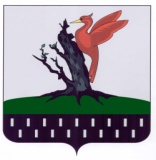 ТАТАРСТАН РЕСПУБЛИКАСЫАЛАБУГА МУНИЦИПАЛЬ РАЙОНЫ МКО « ОЛЫ ЕЛОВОАВЫЛ ҖИРЛЕГЕ БАШКАРМА КОМИТЕТЫ»